Rzeszów, dnia 12.07.2022r.Informacja prasowaNASA International Space Apps Challenge po raz drugi w Rzeszowie48 godzin na stworzenie innowacyjnej koncepcji kosmicznej będą mieli uczestnicy XI edycji międzynarodowego hackathonu organizowanego przez NASA. Już po raz drugi, z inicjatywy Podkarpackiego Centrum Innowacji, w Rzeszowie odbędzie się lokalna edycja tego wydarzenia.1 i 2 października, interdyscyplinarne zespoły zmierzą się z wyzwaniami ogłoszonymi przez NASA. Wśród lokalizacji z całego świata znalazł się także Rzeszów. – Uczestnictwo w Hackathonie NASA daje możliwość stworzenia innowacyjnych rozwiązań na Podkarpaciu. Dane satelitarne udostępnione przez NASA i liczne grono Partnerów, mogą pomóc lepiej zrozumieć otaczającą nas rzeczywistość w wielu dziedzinach życia społeczno-gospodarczego. Tegoroczne hasło przewodnie hackathonu NASA to “Make Space” i świetnie wpisuje się w otwarcie nowej przestrzeni stworzonej do prototypowania, czyli PCI ProtoLab – mówi Marcin Rudnicki, Business Developer ProtoCreativeLabs Space ExplorationNASA International Space Apps Challenge 2022 jest idealną okazją do tego, aby lepiej poznać zagadnienia eksploracji przestrzeni kosmicznej. – Do udziału w wydarzeniu zapraszamy uczniów i studentów z Podkarpacia: artystów, makerów, innowatorów, projektantów, programistów, technologów, inżynierów oraz wszystkich zainteresowanych rozwojem kultury innowacji w lotnictwie i kosmonautyce – zachęca Łukasz Bonarek, dyrektor zarządzający PCI ProtoLab.Celem wydarzenia jest wszechstronne wsparcie potencjału rozwojowego uczniów i studentów jako młodych innowatorów, realizujących autorskie projekty i prototypy rozwiązań w obszarze lotnictwa i kosmonautyki na Podkarpaciu.Autorzy najlepszych rozwiązań wypracowanych podczas lokalnej edycji hackathonu otrzymają nagrody od organizatorów oraz partnerów wydarzenia. Innowacyjne rozwiązania opracowane przez zespoły z Podkarpacia wytypowane przez jury zespoły będą miały możliwość powalczyć o trzy globalne nagrody główne fundowane przez centralę NASA.Hackathon NASA International Space Apps Challenge Rzeszów 2021 na Podkarpaciu jest rozwinięciem programu szkoleniowo-edukacyjnego New Space Leaders realizowanego przez Podkarpackie Centrum Innowacji w ramach interdyscyplinarnego projektu PCI Space Exploration.Wydarzenie odbędzie się stacjonarnie, uczestnicy będą zmagać się z wyzwaniami NASA w Centrum Sportu Akademickiego Politechniki Rzeszowskiej przy ul. Poznańskiej 2A w Rzeszowie.Organizatorami globalnego hackathonu NASA na poziomie Podkarpacia w Rzeszowie jest Podkarpackie Centrum Innowacji. Patronat Honorowy nad wydarzeniem objęli m.in.: Prezydent Miasta Rzeszowa Konrad Fijołek, Wojewoda Podkarpacki Ewa Leniart, Marszałek Województwa Podkarpackiego Władysław Ortyl, Polska Agencja Kosmiczna (POLSA), Podkarpacki Kurator Oświaty Małgorzata Rauch, Dyrektor Podkarpackiego Centrum Edukacji Nauczycieli Krystyna Wróblewska, Uniwersytet Rzeszowski, Wyższa Szkoła Informatyki i Zarządzania z siedzibą w Rzeszowie, Państwowa Uczelnia Zawodowa im. prof. Stanisława Tarnowskiego w Tarnobrzegu.Partnerem strategicznym hackathonu jest Politechnika Rzeszowska im. Ignacego Łukasiewicza, a Partnerami wspierającymi: Samorząd Studencki Politechniki Rzeszowskiej oraz Samorząd Studentów Uniwersytetu Rzeszowskiego. Wszystkie informacje na temat wydarzenia dostępne są na stronie: https://hackathon.pcinn.space/.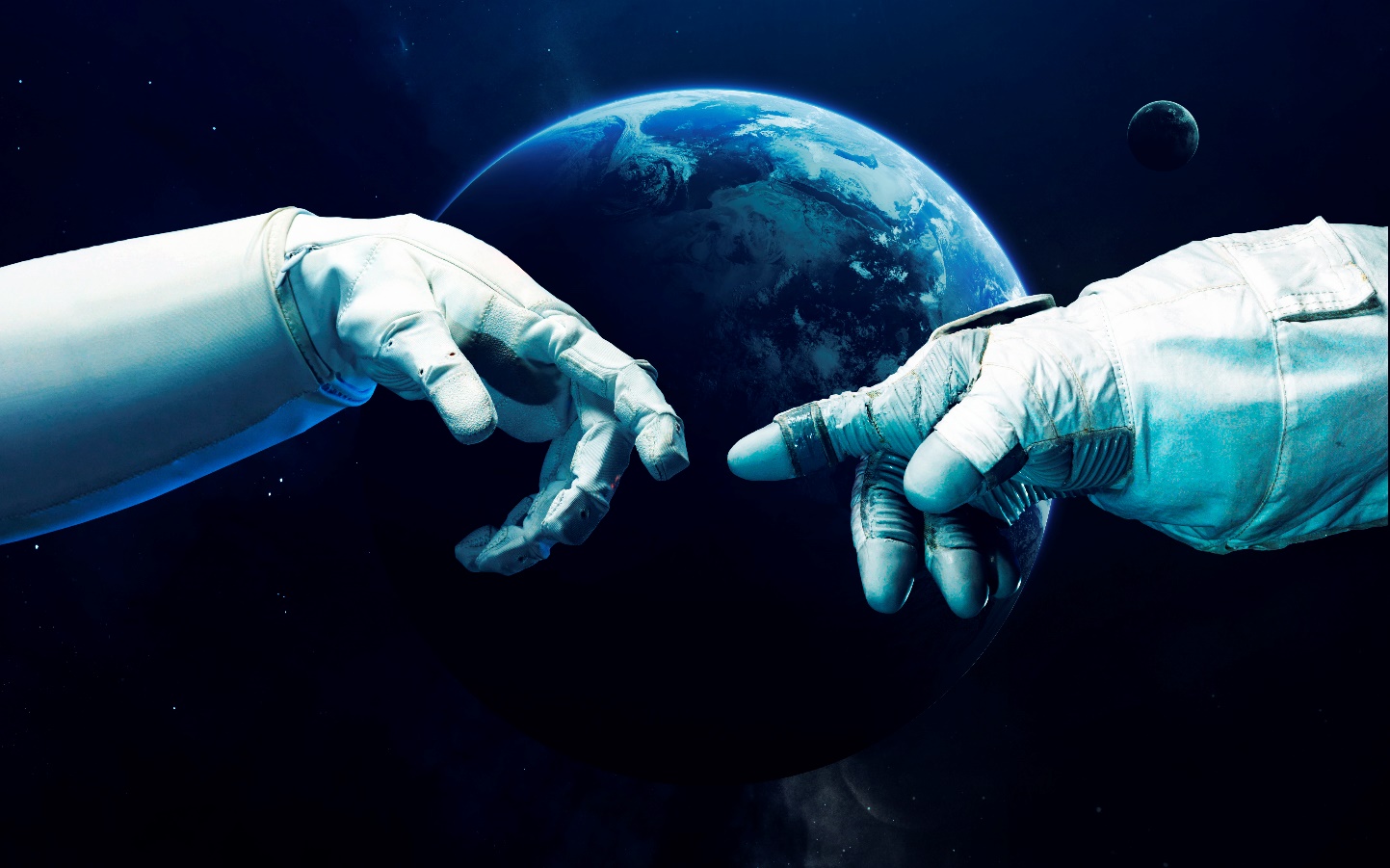 